ПРОЕКТ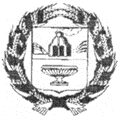 АДМИНИСТРАЦИЯ СМАЗНЕВСКОГО СЕЛЬСОВЕТАЗАРИНСКОГО РАЙОНА АЛТАЙСКОГО КРАЯПОСТАНОВЛЕНИЕ00.00.2023					                                                        № 00ст. СмазневоПОСТАНОВЛЯЮ:1. Пункт 6 приложения № 1 муниципальной целевой программы «Обеспечение пожарной безопасности на территории Смазневского сельсовета Заринского района Алтайского края на 2023-2025 гг», утвержденной постановлением Администрации Смазневского сельсовета от 03.10.2022 № 16, отменить.2. Утвердить приложение № 1 муниципальной целевой программы «Обеспечение пожарной безопасности на территории Смазневского сельсовета Заринского района Алтайского края на 2023-2025 гг», утвержденной постановлением Администрации Смазневского сельсовета от 03.10.2022 № 16, в новой редакции (прилагается).2.Контроль за исполнением настоящего постановления оставляю за собой.Исполняющий обязанностиглавы Администрации сельсовета                                        Т.В.КузнецоваПриложение № 1Перечень мероприятий муниципальной целевой Программы «Пожарная безопасность на территории Администрации Смазневского сельсовета Заринского района Алтайского края на 2023-2025 гг.», финансируемых за счёт средств бюджета Администрации Смазневского сельсовета Заринского района Алтайского края.О  внесении изменений впостановление от 03.10.2022 №16 « Об утверждении муниципальной целевой программы«Обеспечение пожарной безопасности на территории Смазневского сельсовета Заринского района Алтайского края на 2023-2025 гг.»В соответствии с Федеральным законом от 21.12.1994 года № 69-ФЗ «О пожарной безопасности», Федеральным законом «Об общих принципах организации местного самоуправления в Российской Федерации от 06.10.2003 № 131- ФЗ, Уставом муниципального образования Смазневский сельсовет и в целях обеспечения первичных мер пожарной безопасности на территории Смазневского сельсовета Заринского района Алтайского края№ п/пМероприятияСроки исполненияВсего в год, руб.Объёмфинансирования, руб.1Закупка первичных средств пожаротушения, оборудование пожарных щитов, проверка и перезарядка огнетушителей 2023-2025 гг.100030002Изготовление информационных стендов, баннеров, их размещение на территории Смазневского сельсовета и систематическое обновление, методических материалов, плакатов, памяток на противопожарную тематику2023-2025 гг.100030003Проверка и обслуживание пожарной сигнализации на объектах культуры и Администрации сельсовета2023-2025 г.г.10000100004В осенне-весенний период обустройство минерализованных полос для защиты от пожаров населенные пункты ст.Смазнево и п. Авдеевская База2023-2025г.г.20000200005В летний период окашивание прилегающей территории к зданиям и сооружениям, домовладениям граждан2023-2025г.г.500050006Изготовление и установка на пожарные гидранты указателей со светоотражающей поверхностью 2023г.500050007Обучение сотрудников и работников, членов маневренных групп, мерам пожарной безопасности в соответствии с нормативными документами по пожарной безопасности по специальным программам, утвержденным в установленном порядке2023-2025 гг.Без материальных затратБезМатериальныхзатрат           ИТОГО           ИТОГО46 00046 00046 000